COLORATE QUESTE IMMAGINI COME INDICATO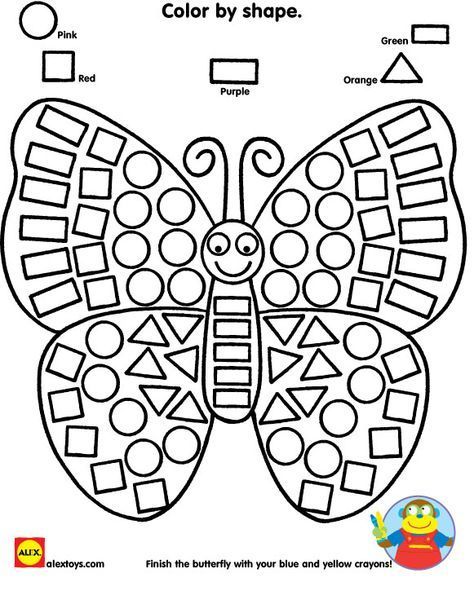 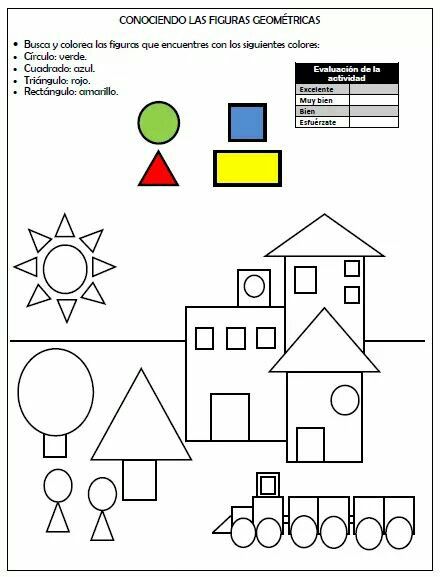 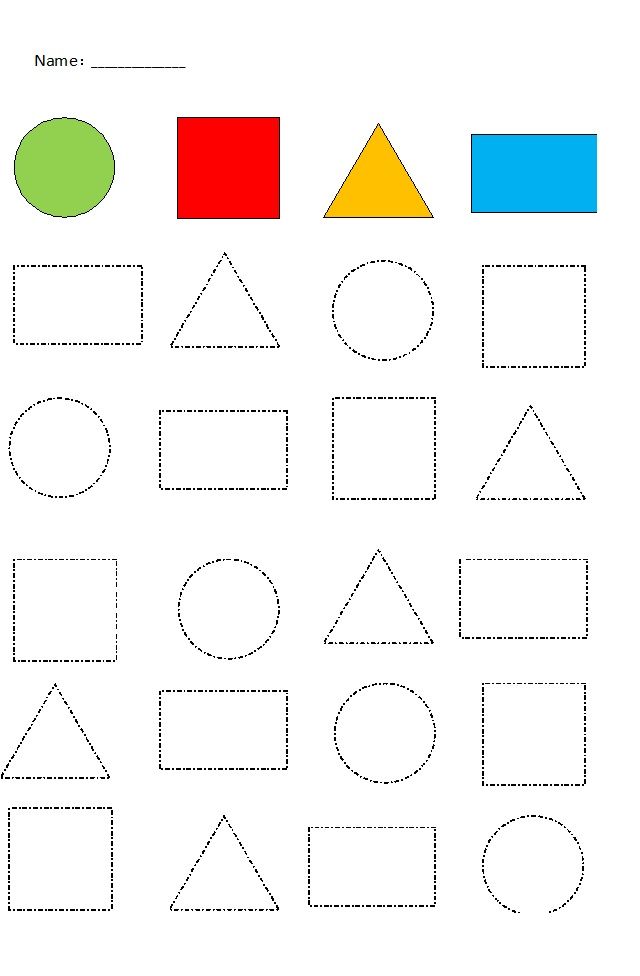 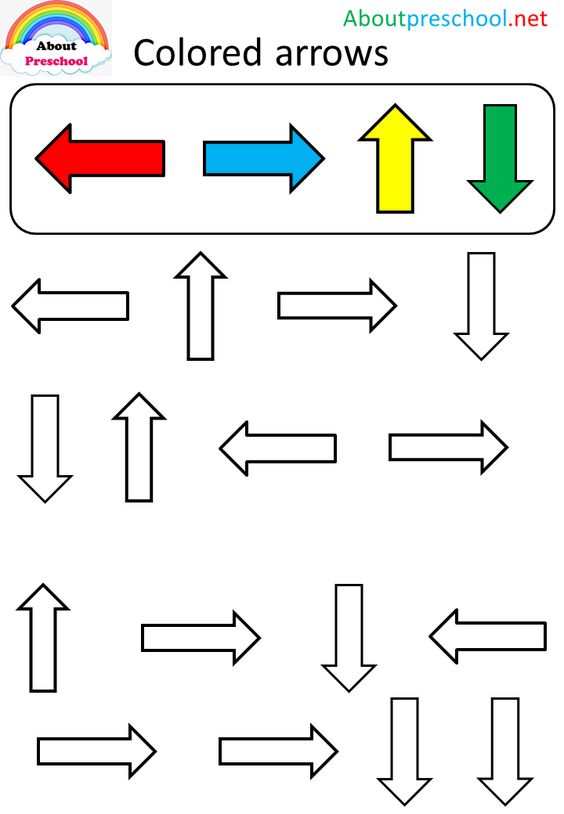 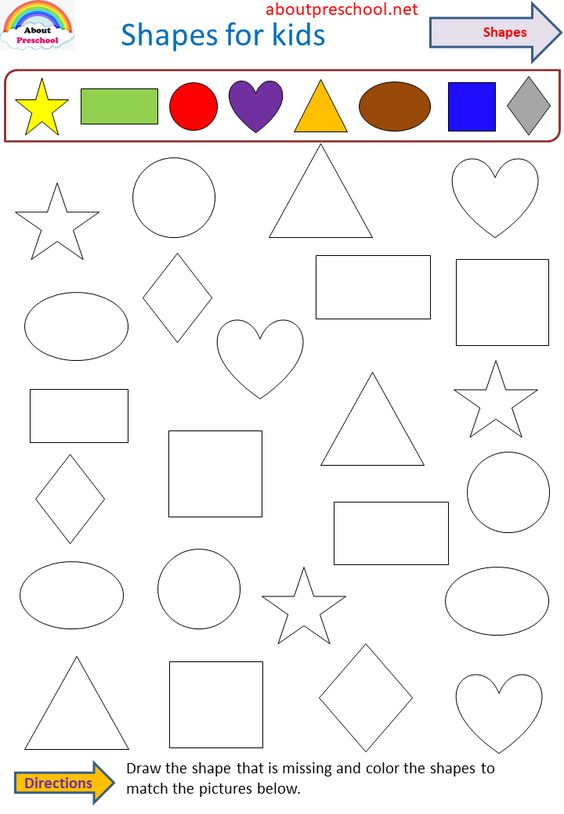 STELLA=GIALLA		QUADRATO= VERDE		CERCHIO=BLUROMBO=VIOLA	RETTANGOLO=ROSSO	TRIANGOLO=ARANCIONE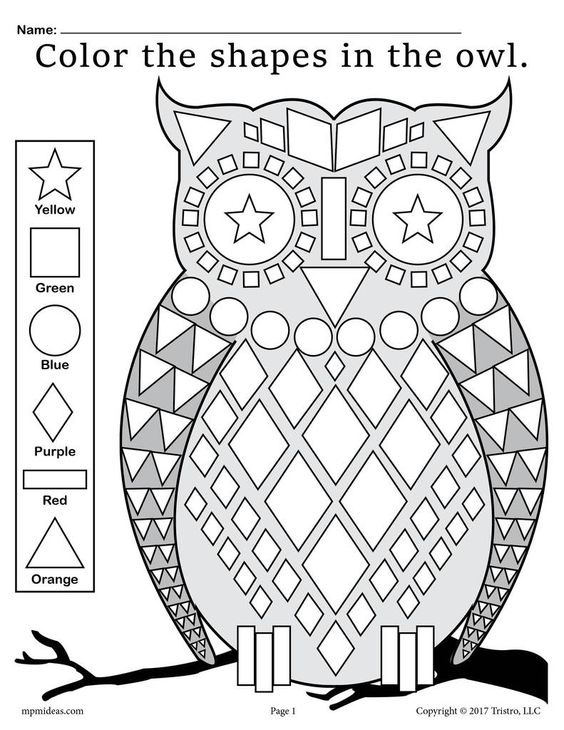 